  	___________________  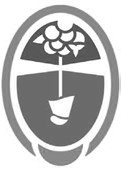 Gobierno de la Provincia de Mendoza República ArgentinaHoja Adicional de Firmas Resolución Importada - Con TokenNúmero: Mendoza, Referencia: Calendario Escolar Año 2020El documento fue importado por el sistema GEDO con un total de 30 pagina/s.FECHA ACTIVIDADES ACTIVIDADES ACTORES 04/02 Acto de presentación de los lineamientos político-pedagógicos de la DGE para el 2020 Inicio del año académico Ingreso de todo el personal: Equipos de gestión, docentes no docentes. Tareas académicas y administrativas Acto de presentación de los lineamientos político-pedagógicos de la DGE para el 2020 Inicio del año académico Ingreso de todo el personal: Equipos de gestión, docentes no docentes. Tareas académicas y administrativas Autoridades DGE Coordinación General Rectores Equipos de gestión, docentes y no docentes de los IES 06/02 _17 hs.Primera reunión Consejo Académico Primera reunión Consejo Académico RegenteCoordinadores de Carrera- Jefaturas11/02 _19 hs.Primera reunión Consejo Directivo Primera reunión Consejo Directivo RectoraMiembros del Consejo Directivo10/02 al 10/03Inicio del proceso de reubicación y reasignación de docentes con toma de posesión en marzo de 2020Inicio del proceso de reubicación y reasignación de docentes con toma de posesión en marzo de 2020Equipo CGESRectores IESEquipos de Gestión05,06, 07,26,27,28/0218 a 20 hsCursado nivelatorio Artículo 7°Cursado nivelatorio Artículo 7°Docentes Aspirantes art. 7°10 /02 al 14/03Inicio de procesos de autoevaluación institucional.Presentación de proyectos institucionales: formación continua, investigación, acompañamiento a escuelas.Inicio de procesos de autoevaluación institucional.Presentación de proyectos institucionales: formación continua, investigación, acompañamiento a escuelas.Equipo CGESRectores IESEquipos de Gestión11/03 Examen jurisdiccional para mayores de 25 años sin nivel secundario (art. 7° Ley N°24521) Examen jurisdiccional para mayores de 25 años sin nivel secundario (art. 7° Ley N°24521) Equipo jurisdiccional  Referentes regionales Referentes institucionales Docentes Aspirantes art. 7° 10,11,12/02Inscripciones a mesas 1° llamado - febrero Implementación horas de consultaInscripciones a mesas 1° llamado - febrero Implementación horas de consultaRectores de IES Equipos de gestión Docentes de los IES Estudiantes10/02 al 14/02Cursos de nivelación y/o Talleres de ingreso a primer año. Cursos de nivelación y/o Talleres de ingreso a primer año. Docentes  Estudiantes 13/03  Evaluación de nivelación para todas las carrerasEvaluación de nivelación para todas las carrerasDocentes  Estudiantes 17 al 21/02Tribunales: 1º llamado de febrero Tribunales: 1º llamado de febrero Rectores de IES Equipos de gestión Docentes de los IES Estudiantes 26,27 /02Inscripciones a mesas 2° llamado - marzo Implementación horas de consulta Inscripciones a mesas 2° llamado - marzo Implementación horas de consulta Rectores de IES Equipos de gestión Docentes de los IES Estudiantes 02 al 06/03Tribunales: 2º llamado de marzo. Tribunales: 2º llamado de marzo. Rectores de IES Equipos de gestión Docentes de los IES Estudiantes 02,03 y 04/03Inscripción de estudiantes recursantes y por pase Inscripción de estudiantes recursantes y por pase Rectores de IES Equipos de gestión Docentes de los IES Estudiantes09 al 12 /03Inscripción de estudiantes cursado regular (espacios cuatrimestrales y anuales) Inscripción de estudiantes cursado regular (espacios cuatrimestrales y anuales) Rectores de IES Equipos de gestión Docentes de los IES Estudiantes28/02 Presentación ante la CGES y la Dirección de Educación Privada de la información de pre inscriptos (por oferta formativa) para la obtención de la autorización a matricular en primer año  Presentación ante la CGES y la Dirección de Educación Privada de la información de pre inscriptos (por oferta formativa) para la obtención de la autorización a matricular en primer año  Rectores de IES Equipos de gestión  18/03 Inicio del 1º Cuatrimestre Inicio de las actividades académicas de todas las carreras de 1º a 4º año (16 semanas formación docente) Equipos de gestión Docentes  Estudiantes Equipos de gestión Docentes  Estudiantes 19/03 Primera Jornada obligatoria de Formación técnica: homologación, lógica modular, etc. Elevo del informe Rectores de IES Equipos de gestión Docentes de los IES Rectores de IES Equipos de gestión Docentes de los IES 25/03 Inicio del 1º Cuatrimestre Inicio de las actividades académicas de todas las carreras de 1º a 3º año (15 semanas formación técnica). Equipos de gestión Docentes  Estudiantes Equipos de gestión Docentes  Estudiantes 25/03 al 31/03 Presentación ante CGES/DEP de la matrícula por carrera, por año y por división. 1º cuatrimestre Presentación ante CGES/DEP de los horarios nominales por carrera- 1º cuatrimestre Equipos de gestión Equipos de gestión 25/03 al 31/03 Presentación a la CGES/DEP: Nómina de proyectos institucionales, los de formación continua, acompañamiento a escuelas e investigación, correspondientes al 1º cuatrimestre Equipos de gestión Equipos de gestión 21 y 22/05Inscripción Mesas especiales de mayoHorarios de consultaEquipos de gestión  Docentes  EstudiantesEquipos de gestión  Docentes  Estudiantes27/05 al 29/05 Tribunales especiales de mayo (sin suspensión de actividades)Docentes Estudiantes Docentes Estudiantes 29 y 30 /06 y 01/07Inscripción mesas examinadoras y horas de consulta, tribunales julio/agosto.  Equipos de gestión  Docentes  Estudiantes Equipos de gestión  Docentes  Estudiantes 03/07 Finalización 1º Cuatrimestre  06 al 17/07 RECESO INVERNAL Equipos de gestión, Docentes y Estudiantes Equipos de gestión, Docentes y Estudiantes 20 al 24/07 Tribunales Julio según normativa vigente. Equipos CGES Equipos de gestión  Docentes Estudiantes Equipos CGES Equipos de gestión  Docentes Estudiantes 27 y 28/07Inscripción mesas 2° llamado Horarios de consultaEquipos CGES Equipos de gestión  Docentes EstudiantesEquipos CGES Equipos de gestión  Docentes Estudiantes30,31/07  03,04, y 05/08Tribunales Agosto según normativa vigente. Equipos CGES Equipos de gestión  Docentes EstudiantesEquipos CGES Equipos de gestión  Docentes Estudiantes10/08 Inicio del 2º Cuatrimestre (16 semanas formación docente) 13/08Segunda Jornada obligatoria de Formación técnica: homologación, lógica modular, etc. Elevo del informe  Rectores de IES Equipos de Gestión Docentes de los IES Rectores de IES Equipos de Gestión Docentes de los IES 17/08 Inicio del 2º Cuatrimestre (15 semanas formación técnica) 18/08 al 28/08 Presentación ante CGES/DEP de la matrícula por carrera, por año y por división. 2º cuatrimestre Presentación ante CGES/DEP de los horarios nominales por carrera- 2º cuatrimestre Presentación a la CGES/DEP: Nómina de proyectos institucionales, los de formación continua, acompañamiento a escuelas e investigación, correspondientes al 2º cuatrimestre Equipos de gestión Equipos de gestión 24/08 al 31/08 Inscripción en las instituciones de aspirantes mayores de 25 años por art.7° para el ciclo lectivo 2021 Equipos de gestión Aspirantes Equipos de gestión Aspirantes 17 y 18/09Inscripción a mesas especiales setiembreHorarios de consulta23/09 al 25/09 Tribunales especiales de setiembre (sin suspensión de actividades)Docentes  Estudiantes Docentes  Estudiantes 22/09 al 16/10 Reuniones regionales para elaboración Plan de Desarrollo 2021. Reuniones con equipo de CGES y DEP para definición de oferta 2021 Emisión de autorizaciones a pre-inscribir en ofertas formativas 2021 CGES DEP Equipos de gestión 22/10 al 30/10 Difusión de ofertas formativas 2021 pre inscripción en ofertas formativas 2021 Equipos de gestión 02 al 30/11Inscripción oferta educativa 2021 nuevos aspirantesEquipos CGES Equipos de gestión  Estudiantes23 al 25/11Inscripción mesas de noviembre y horas de consultaEquipos de gestión Docentes Estudiantes27/11 Finalización del Segundo Cuatrimestre Docentes - Estudiantes 30/11 y 01,02,03,04/12Tribunales noviembre según normativa vigenteEquipos de gestión Docentes Estudiantes09 y 10/12Inscripción mesas de diciembre y horas de consultaEquipos de gestión Docentes Estudiantes14 al 18/12Tribunales diiembre según normativa vigenteEquipos de gestión Docentes Estudiantes23/11 al 30/12 Presentación a la CGESE/DEP: informe de procesos de autoevaluación institucional, conforme a circular que se remitirá oportunamente. Equipo CGES Equipos de gestión Docentes Estudiantes Total de días de clase 183 